潍坊市建筑业协会文件潍建协字〔2019〕22号关于报送2020年潍坊市建筑业群众性全面质量管理活动优秀成果的通知各县市区协会办事处，市直施工企业：2019年，全市建筑施工企业积极开展群众性全面质量管理活动，针对工程建设中的特点、难点、关键点进行技术攻关，总结出了一大批“小、实、活、新”的优秀成果，全市共评选出市级优秀QC成果47项，其中18项成果获得省优秀QC小组成果，其中10项成果获得中建协、中施企协优秀质量管理小组成果。经研究决定，2020年继续在全市开展建筑业群众性全面质量管理优秀成果评选活动，现将有关要求通知如下：1、上报活动成果材料需附word版本和PPT格式的电子版，PPT播放效果要求图像清晰、美观、整洁，时长不超过10分钟，word版本编辑格式见附件，电子版资料提供U盘。2、各县市区负责对辖区内施工企业提报的QC成果进行初审，并推荐上报。推荐汇总表和推荐成果一同报送市建筑业协会，报送截止时间为2020年1月5日，评审会议召开时间、地点另行通知。联系人：陈玉华  张 涛  联系电话：0536-8892387邮箱：wfsjzyxh@163.com   邮编：261041地址：潍坊市奎文区宝通东街13288号泰和大厦3楼附件：1、2020年QC小组成果word版本编制格式及要求          2、2020年QC成果推荐汇总表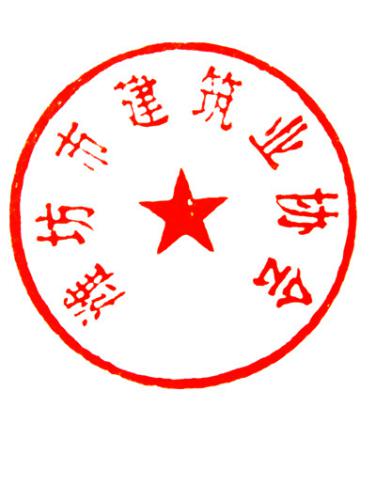 潍坊市建筑业协会                              2019年12月 10日附件12020年QC小组成果word版本编制格式及要求标题；居中，2宋加粗企业和小组名称：居中，4楷1、正文5号宋体；2、小标题（如工程概况、选题理由等）5黑；3、图表名称用小5黑，表格名称放在表格上方，图的名称放在图的下方；4、图表中的字体根据图表大小而定，一般与正文相同，也可采用小5或6宋；5、计量单位（mm、kg）、时间（年月日）单位写法要统一；6、本资料一律采用Word格式；7、排版力求美观简明；一律用A4（210×297）纸，不要用彩色排版；8、“企业和小组名称”为“XX公司XX小组”。附件22020年潍坊市建筑业群众性全面质量管理活动优秀成果推荐汇总表县市区：                                                                    时间：序号企业名称成果名称发布/交流联系人联系电话备注123456789